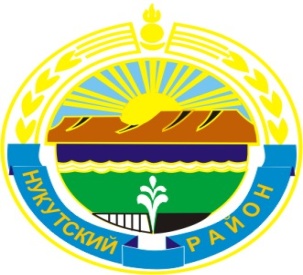 МУНИЦИПАЛЬНОЕ  ОБРАЗОВАНИЕ«НУКУТСКИЙ  РАЙОН» АДМИНИСТРАЦИЯМУНИЦИПАЛЬНОГО ОБРАЗОВАНИЯ«НУКУТСКИЙ РАЙОН»ПОСТАНОВЛЕНИЕот 09   февраля  2015 года                            № 55                                           п. НовонукутскийОб утверждении средней рыночнойстоимости 1 кв. метра общей площадижилья для муниципальной программы«Доступное жилье в муниципальном образовании«Нукутский район» на 2015-2019 годыподпрограммы  «Молодым семьям - доступное жилье в муниципальном образовании «Нукутский район» на 2015 – 2019 годы»          В целях определения расчетной стоимости строительства (приобретения) жилья для реализации мероприятий по улучшению жилищных условий молодых семей, муниципальной программы «Доступное жилье в муниципальном образовании «Нукутский район» на 2015-2019 годы подпрограммы  «Молодым семьям - доступное жилье в муниципальном образовании «Нукутский район» на 2015 – 2019 годы»,  утвержденной постановлением Администрации муниципального образования  «Нукутский район» от 30.10.2014 года №  620,  руководствуясь ст. 35 Устава муниципального образования «Нукутский район», АдминистрацияПОСТАНОВЛЯЕТ:1. Утвердить среднюю рыночную стоимость 1 кв. метра общей площади жилья  для расчета средств социальной выплаты по муниципальной программе «Доступное жилье в муниципальном образовании «Нукутский район» на 2015-2019 годы подпрограммы  «Молодым семьям - доступное жилье  в муниципальном образовании «Нукутский район»  на 2015 – 2019 годы»  в следующих размерах: Для строительства нового жилья – 17500,00 (Семнадцать тысяч пятьсот) рублей; Для приобретения жилья на вторичном рынке:- на территории муниципального образования (сельского поселения) «Новонукутское» - 10 000,00 (Десять  тысяч) рублей;- на территориях иных сельских поселений – 8 000,00 (Восемь  тысяч) рублей.Опубликовать настоящее постановление в печатном издании «Официальный курьер» и разместить на официальном сайте муниципального образования «Нукутский район».Контроль за исполнением настоящего постановления возложить на заместителя мэра муниципального образования «Нукутский район» по социальным вопросам М.П. Хойлову.Мэр                                                                                             С.Г. Гомбоев